Erasmus+ PROJECT“El patio de Babel” 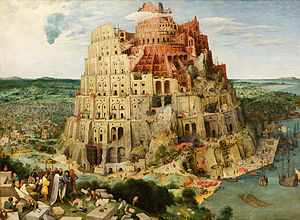 16 al 23 de Enero de 2019 – Caspe / EspañaEVALUACIÓN PARA PROFESORES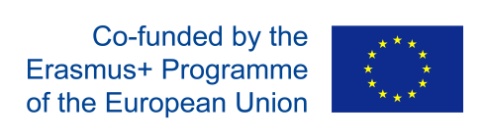 Estrellas como premio al trabajo realizado. Graduaremos la puntuación desde más flojo, una, a excelente . Marcad las estrellas que mejor representen vuestra evaluación.   Programa de la semana.   Condiciones de trabajo.   Materiales didácticos utilizados durante las sesiones de trabajo.   Organización de las sesiones de trabajo y de los talleres.   Relación humana y contacto interpersonal durante las actividades compartidas.   Diálogo intercultural enriquecedor.   Experiencia de cooperación y trabajo en equipo con los socios del proyecto.   Adquisición de conocimientos sobre la multiculturalidad.   Aumento de la empatía y la responsabilidad hacia la multiculturalidad.   Contribución a la comprensión de las valías culturales. Fortalecimiento del sentimiento de formar parte de la Unión Europea.Mejora del conocimiento en idiomas.  Nombra la actividad que más te ha gustado.  __________________________________________________  Por favor, déjanos cualquier otro comentario sobre este primer encuentro del proyecto en Caspe/España.___________________________________________________________________________________________________________________________________________________________________________________________________________________________________________________________________________